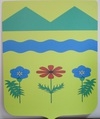 АДМИНИСТРАЦИЯ ПОДГОРНОСИНЮХИНСКОГОСЕЛЬСКОГО ПОСЕЛЕНИЯ ОТРАДНЕНСКОГО РАЙОНАПОСТАНОВЛЕНИЕот 26.02.2021 года		                                                                   № 22ст-ца Подгорная СинюхаОб утверждении части территории Подгорносинюхинского сельского поселения Отрадненского района для реализации проектов местных инициатив в 2021 годуВ соответствии с Федеральным законом от 20 июля 2020 года № 236-ФЗ «Об общих принципах организации местного самоуправления в Российской Федерации», Федеральным законом от 20 июля 2020 года № 216-ФЗ «О внесении изменений в Бюджетный кодекс Российской Федерации» Постановлением главы администрации (губернатора) Краснодарского края  от 6 февраля 2020 года № 70 «О краевом конкурсе по отбору проектов местных инициатив», решением Совета Подгорносинюхинского сельского поселения Отрадненского района от 4 февраля 2021 года № 97 «Об утверждении Положения о порядке реализации инициативных проектов в Подгорносинюхинском сельском поселении Отрадненского района»,                    п о с т а н о в л я ю:1. Утвердить часть территории Подгорносинюхинского сельского поселения Отрадненского района для реализации проектов местных инициатив в 2021 году:- станица Подгорная Синюха Подгорносинюхинского сельского поселения Отрадненского района.       2. Начальнику общего отдела администрации Подгорносинюхинского сельского поселения Отрадненского района разместить настоящее постановление на официальном сайте администрации Подгорносинюхинского сельского поселения Отрадненского района в сети Интернет и обнародовать на информационных стендах администрации.3. Контроль за выполнением настоящего постановления оставляю за собой.4. Постановление вступает в силу со дня его опубликования (обнародования).Глава Подгорносинюхинского сельского поселения Отрадненского района           				А.А.КособоковПроект подготовлен и внесен:Начальник общего отдела администрацииПодгорносинюхинского сельскогопоселения Отрадненского района					А.Н.Науменко